ТЕРРИТОРИАЛЬНАЯ ИЗБИРАТЕЛЬНАЯ КОМИССИЯг. КАРАБУЛАКП О С Т А Н О В Л Е Н И Е26 июля  2019 г.                                                                                                  № 61/133-4О внесений изменений в Постановление территориальной 
избирательной комиссии г. Карабулак от 17 июля 2019 г. №52/82-4«О Рабочей группе по приему и проверке избирательных документов, представляемых уполномоченными представителями избирательных объединений в территориальную избирательную комиссию г.Карабулак при проведении выборов депутатов Городского совета муниципального образования «Городской округ город Карабулак»  четвертого  созыва»1.Внести изменение  в Приложение 1 к постановлению территориальной избирательной комиссии г. Карабулак от  17 июня 2019г.  № 52/82-4:-исключить из состава Рабочей группы по приему и проверке избирательных документов, представляемых уполномоченными представителями избирательных объединений в территориальную избирательную комиссию г.Карабулак при проведении выборов депутатов Городского совета муниципального образования «Городской округ город Карабулак»  четвертого  созыва» Албакову Оксану Умаровну;-включить в состав Рабочей группы по приему и проверке избирательных документов, представляемых уполномоченными представителями избирательных объединений в территориальную избирательную комиссию г.Карабулак при проведении выборов депутатов Городского совета муниципального образования «Городской округ город Карабулак»  четвертого  созыва» Гандалоева Магомеда Адамовича  - член территориальной избирательной комиссии г. Карабулак.2. Направить настоящее постановление в средства массовой  информации для опубликования и разместить в сети Интернет на официальном сайте администрации г. Карабулак.Председательтерриториальной избирательной комиссии г. Карабулак                   А.М.АмхадовСекретарьтерриториальной избирательной комиссии г. КарабулакС.И.Плиев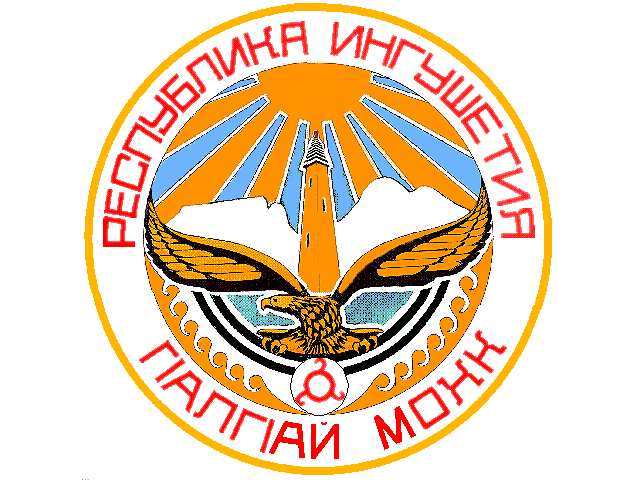 